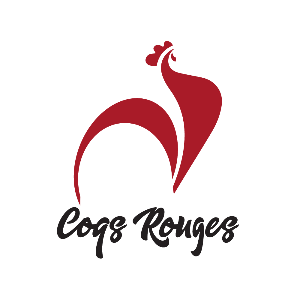 Section Natation & Aquagym & Secourisme et Sauvetage Aquatique :« Savoir lire, écrire, compter et nager », voilà l’objectif avoué par le ministère des sports, de la jeunesse et de l’éducation nationale et de la FFN avec les plans « j’apprends à nager » et « savoir-nager » et les opérations « citoyens du sport » et « sport pour tous ». La section s’engage et va dans cette direction. En effet, le sport en club transmet certaines valeurs que l’on peut parfaitement appliquer à la vie quotidienne, à l’école ou au travail : s’écouter les uns les autres, s’organiser, accepter des règles, les respecter et ne pas tricher. De plus, l’apprentissage de la natation est primordial, en particulier pour des raisons de sécurité. La pratique de ce sport contribue à l’entretien de la forme physique, amène à un bien-être, et peut être la garante d’une bonne santé. Le parcours fédéral (diplômes et compétitions) permet aux jeunes nageurs d’apprendre à mieux connaitre leurs corps et juger leurs capacités, à maitriser leurs émotions comme le stress et à se dépasser. Ce processus amène à l’enfant des qualités qui l’aideront dans la vie de tous les jours (organisation du temps, confiance en soi, liens sociaux, examens, avenir professionnel…).De septembre à juin, du lundi au samedi, il y a des séances pour tous. Des stages sont organisés durant les petites vacances scolaires ; des séances aux horaires aménagées y sont aussi assurées.Diplômes et compétitions rythment la vie des jeunes nageurs de la section, et les amènent à fréquenter divers établissements et rencontrer d’autres nageurs.Les séances s’effectuent aux piscines Judaïque (lundi, mardi et samedi) et Grand Parc (lundi, mercredi, jeudi et vendredi) à bordeaux. Le club possède aussi des installations sportives (gymnase, dojo, salle polyvalente) au siège (14 place sainte Eulalie 33000 Bordeaux).Le club dispose aussi d’un bassin 50m extérieur (ouvert en juillet et aout, pour tous les adhérents du club) sur le domaine de Moulerens à Gradignan (2 rue de Pichey 33 170 Gradignan). On retrouve là encore une multitude d’installations (terrains, salles, courts, etc…).Amaury Rousseau et Charlène Bordes sont les deux entraineurs de la section. Le premier diplômé BEESAN depuis 2008, a enrichi ses compétences avec l’obtention des BF3 et 4, ainsi que du DEJEPS natation en 2014. Il est aussi moniteur-formateur en secourisme. Quant à Charlène, elle est une ancienne nageuse du groupe compétition de la section natation du club. Depuis 2013, elle a commencé sa formation au sein de l’ERFAN Aquitaine et ainsi obtenu les BF1 et 2 et depuis 2016 le BPAAN (remplaçant le BEESAN depuis 2010).Le club est affilié à la Fédération Française de Natation ; ainsi, tous nos adhérents sont licenciés à la FFN. L’école de l’eau est la base pour entrer dans la pratique de la natation sportive ; les enfants s’y forment pour devenir les nageurs de demain. En pôles Nat’Sport et Compétition, les nageurs s’engagent à suivre le programme fédéral : diplômes de l’Ecole de la Natation Française (sauv’nage, pass’sport de l’eau et pass’compétition) et les compétitions. D’un autre côté mais dans la même idée d’appartenance à un groupe, à un projet, les pratiquants loisirs viennent au club chercher un perfectionnement dans leurs techniques de nage, une amélioration physique, une ambiance, une émulation et performer à leur niveau.  En échange, ces fédérations fournissent la licence et une assurance. Elles participent au développement des clubs et de la pratique de notre sport. Enfin, nous nous engageons tous à respecter la charte du club, ainsi que les règlements intérieurs (section, établissements fréquentés).